Weekly Calendar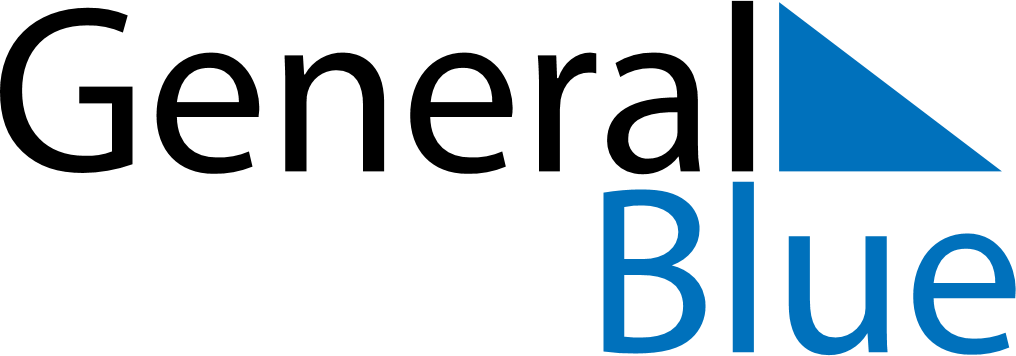 March 25, 2019 - March 31, 2019Weekly CalendarMarch 25, 2019 - March 31, 2019MondayMar 25TuesdayMar 26WednesdayMar 27ThursdayMar 28FridayMar 29SaturdayMar 30SundayMar 31MY NOTES